ATIS-0x0000xATIS Standard onATIS Standard on Toll-Free in the SHAKEN FrameworkAlliance for Telecommunications Industry SolutionsApproved Month DD, YYYYAbstractThis document is intended to cover Toll-FreeForewordThe Alliance for Telecommunications Industry Solutions (ATIS) serves the public through improved understanding between carriers, customers, and manufacturers. The Packet Technologies and Systems Committee (PTSC) develops and recommends standards and technical reports related to services, architectures, and signaling, in addition to related subjects under consideration in other North American and international standards bodies. PTSC coordinates and develops standards and technical reports relevant to telecommunications networks in the U.S., reviews and prepares contributions on such matters for submission to U.S. International Telecommunication Union Telecommunication Sector (ITU-T) and U.S. ITU Radiocommunication Sector (ITU-R) Study Groups or other standards organizations, and reviews for acceptability or per contra the positions of other countries in related standards development and takes or recommends appropriate actions.The SIP Forum is an IP communications industry association that engages in numerous activities that promote and advance SIP-based technology, such as the development of industry recommendations, the SIPit, SIPconnect-IT, and RTCWeb-it interoperability testing events, special workshops, educational seminars, and general promotion of SIP in the industry. The SIP Forum is also the producer of the annual SIP Network Operators Conference (SIPNOC), focused on the technical requirements of the service provider community. One of the Forum's notable technical activities is the development of the SIPconnect Technical Recommendation – a standards-based SIP trunking recommendation for direct IP peering and interoperability between IP Private Branch Exchanges (PBXs) and SIP-based service provider networks. Other important Forum initiatives include work in Video Relay Service (VRS) interoperability, security, Network-to-Network Interoperability (NNI), and SIP and IPv6. Suggestions for improvement of this document are welcome. They should be sent to the Alliance for Telecommunications Industry Solutions, PTSC, 1200 G Street NW, Suite 500, Washington, DC 20005, and/or to the SIP Forum, 733 Turnpike Street, Suite 192, North Andover, MA, 01845.The mandatory requirements are designated by the word shall and recommendations by the word should. Where both a mandatory requirement and a recommendation are specified for the same criterion, the recommendation represents a goal currently identifiable as having distinct compatibility or performance advantages.  The word may denotes an optional capability that could augment the standard. The standard is fully functional without the incorporation of this optional capability.The ATIS/SIP Forum IP-NNI Task Force under the ATIS Packet Technologies and Systems Committee (PTSC) and the SIP Forum Technical Working Group (TWG) was responsible for the development of this document.Table of Contents1	Scope, Purpose, & Application	51.1	Scope	51.2	Purpose	52	References	53	Definitions, Acronyms, & Abbreviations	63.1	Definitions	63.2	Acronyms & Abbreviations	84	Principles	95	Overview	105.1	Problem Statement	105.2	Objective	105.3	Toll-Free Overview	115.3.1	Toll-Free Number Assignment	115.3.2	Toll-Free Call Origination	126	Scenarios	126.1	Toll-Free in SHAKEN	126.2	Delegate Certificate Management for Toll-Free Number	136.2.1	Issuing Delegate Certificate for Toll-Free Number	136.2.2	Utilizing Delegate Certificate to sign Originating Toll-Free Number	136.3	Toll-Free Call Flows	156.3.1	Toll-Free Translation Prior to Authentication Server Request	156.3.2	Toll-Free Translation After Authentication Request	166.4	Toll-Free Use Case – Toll-Free Originations (On Premise PBX, Hosted/Cloud Platform) in SHAKEN	177	The Right to Use the Toll-Free Number	178	Summary	18Table of FiguresFigure 6.1 – Toll-Free Number Assignment Process	12Figure 6.2 – Toll-Free Number Enterprise Originated Call	13Figure 7.1 – RespOrg issues Delegate Certificate for Toll-Free Number	14Figure 7.2 – STI Authentication/Verification during call setup	15Figure 7.3 – SHAKEN Architecture with Toll-Free DIP (pre-Authentication Server)	16Figure 7.4 – Toll-Free Translation Prior to Authentication Server Request	17Figure 7.5 – SHAKEN Architecture with Toll-Free DIP (post-Authentication Server)	17Figure 7.6 – Toll-Free Translation After Authentication Server Request	18Figure 7.7 – Toll-Free Origination Use Case: Leveraging 3rd Party RespOrg and Different OSPs	19Scope & PurposeScopeThis document is limited to scenarios that use the currently defined STIR/SHAKEN framework to process .PurposeThe current SHAKEN framework provides a set of tools that enable calls to process from origination to termination. The SHAKEN protocol specification [Ref 3] describes an authentication mechanism that can be invoked by the originating service provider (OSP) to "attest" to the legitimacy of the calling telephone number associated with a call.In this framework, the OSP’s STIAS creates a PASSporT and inserts this PASSporT in the SIP Identity header per RFC 8224 [Ref ]. The SIP INVITE is then routed over the network-to-network interface (NNI) through the standard inter-domain routing configuration.This document scenarios .ReferencesThe following standards contain provisions which, through reference in this text, constitute provisions of this document. At the time of publication, the editions indicated were valid. All standards are subject to revision, and parties to agreements based on this Standard are encouraged to investigate the possibility of applying the most recent editions of the standards indicated below.Normative References[Ref 1] ATIS-0300251, Codes for Identification of Service Providers for Information Exchange. [Ref 2] ATIS-0417001-003, Industry Guidelines For Toll-Free Number Administration.1 [Ref 3] ATIS-1000074, Errata on ATIS Standard on Signature-based Handling of Asserted Information using Tokens (SHAKEN).1[Ref 4] ATIS-1000080, SHAKEN: Governance Model and Certificate Management.1[Ref 7] IETF RFC 3261, SIP: Session Initiation Protocol.2[Ref ] IETF RFC 4949, Internet Security Glossary, Version 2.2[Ref ] IETF RFC 8224, Authenticated Identity Management in the Session Initiation Protocol.2Informative References[Ref 10] ATIS-1000085, SHAKEN Support of “div” PASSporT. 1Definitions, Acronyms, & AbbreviationsFor a list of common communications terms and definitions, please visit the ATIS Telecom Glossary, which is located at < http://www.atis.org/glossary >.DefinitionsAuthoritative Directory: A data store of TNs and their verified association to the TN customer, which is populated by authorized parties.  Caller ID: The originating or calling party’s telephone number used to identify the caller carried either in the P-Asserted-Identity or From header fields in the Session Initiation Protocol (SIP) [Ref 7] messages.(Digital) Certificate: Binds a public key to a Subject (e.g., the end-entity). A certificate document in the form of a digital data object (a data object used by a computer) to which is appended a computed digital signature value that depends on the data object [Ref 9]. See also STI Certificate.Certification Authority (CA): An entity that issues digital certificates (especially X.509 certificates) and vouches for the binding between the data items in a certificate [Ref 9].Company Code: A unique four-character alphanumeric code (NXXX) assigned to all Service Providers [Ref 1].Customer: Typically, a service provider’s subscriber, which may or not be the ultimate end-user of the telecommunications service.  In the context of the SHAKEN attestation model, the Customer is the entity with a direct business relationship and a direct user-to-network interface with the OSP.  Enterprises, hosted/cloud service providers, OTT providers and other service resellers may be considered customers of an OSP depending on the use case.End-Entity: An entity that participates in the Public Key Infrastructure (PKI). Usually a Server, Service, Router, or a Person. In the context of this document, an end-entity is a Service Provider, TN Service Provider, or VoIP Entity.Originating Service Provider (OSP):  The service provider that handles the outgoing calls from a customer at the point  which they are entering the public network. The OSP performs the SHAKEN Authentication function. OSP may also serve in the role as TNSP, RespOrg, TN reseller and other roles.Private Key: In asymmetric cryptography, the private key is kept secret by the end-entity. The private key can be used for both encryption and decryption [Ref 9].Public Key: The publicly disclosable component of a pair of cryptographic keys used for asymmetric cryptography [Ref 9].Public Key Infrastructure (PKI): The set of hardware, software, personnel, policy, and procedures used by a CA to issue and manage certificates [Ref 9].Responsible Organization (RespOrg): Entity designated as the agent for the Toll-Free subscriber to obtain, manage and administer Toll-Free Numbers and provide routing reference information in the Toll-Free Number Registry.RespOrg Identification (RespOrg ID): A 5-character code that designates or points to the Responsible Organization (RespOrg) associated with a specific Toll-Free number [Ref 2].Root CA: A CA that is directly trusted by an end-entity. See also Trust Anchor CA and Trusted CA [Ref 9].Secure Telephone Identity (STI) Certificate: A public key certificate used by a service provider to sign and verify the PASSporT.Service Provider Code: In the context of this document, this term refers to any unique identifier that is allocated by a Regulatory and/or administrative entity to a service provider. In the US and Canada this would be a Company Code as defined in [Ref 1], or a RespOrg ID assigned to a RespOrg as defined in [Ref 2].Signature: Created by signing the message using the private key. It ensures the identity of the sender and the integrity of the data [Ref 9].Telephone Number Assignee (TN Assignee): Entity (e.g., enterprise, service provider, VoIP Provider, Over the Top Provider, hosted/cloud communications provider, etc.) that has been given the authority to use TNs by virtue of having been directly assigned these TNs by an authorized Telephone Number Service Provider. In the context of oll-ree numbering resources, a TN Assignee is an entity that has been assigned the use of the TN by a RespOrg.    Telephone Number Service Provider (TNSP): Terminating Service Provider (TSP): The SP whose network terminates the call (i.e., serving the called party).  The TSP performs the SHAKEN Verification function.VoIP Entity: A non-STI-authorized customer entity that purchases (or otherwise obtains) delegated telephone numbers from a TNSP.Acronyms & AbbreviationsOverviewProblem StatementSTIR/SHAKEN describes a framework for originating service providers to create a SHAKEN PASSporT that can be carried by the SIP signaling protocol to cryptographically attest the identity of callers.usinesses rely on calls  it is important to  calls process appropriately the SHAKEN framework.. ObjectiveThe objective of this document is to address the Toll-Free inclusion in the SHAKEN environment. This document will do the following:Describe Toll-Free and the RespOrg roleShow Toll-Free in the SHAKEN environment Provide the architectural description and call flow ladderToll-Free OverviewThe Toll-Free Number Registry is the database for the management and administration of Toll-Free Numbers in the North American Numbering Plan (NANP), and the authoritative directory for TFNs. The TFN database is accessed by Toll-Free Service Providers (also known as Responsible Organizations [RespOrgs]) for reserving and managing TFNs (see ATIS-0417001-003 [Ref 2]). The RespOrg has been designated by the FCC as the agent for the subscriber to obtain, manage and administer TFNs and provide routing reference information in the TFNR. Reservation, assignment, or activation of TFNs may only be made by a RespOrg based upon negotiations with a specific prospective Customer. TFNs are assigned by RespOrgs to their Customers from a common pool of available numbers. Toll-Free Number Assignment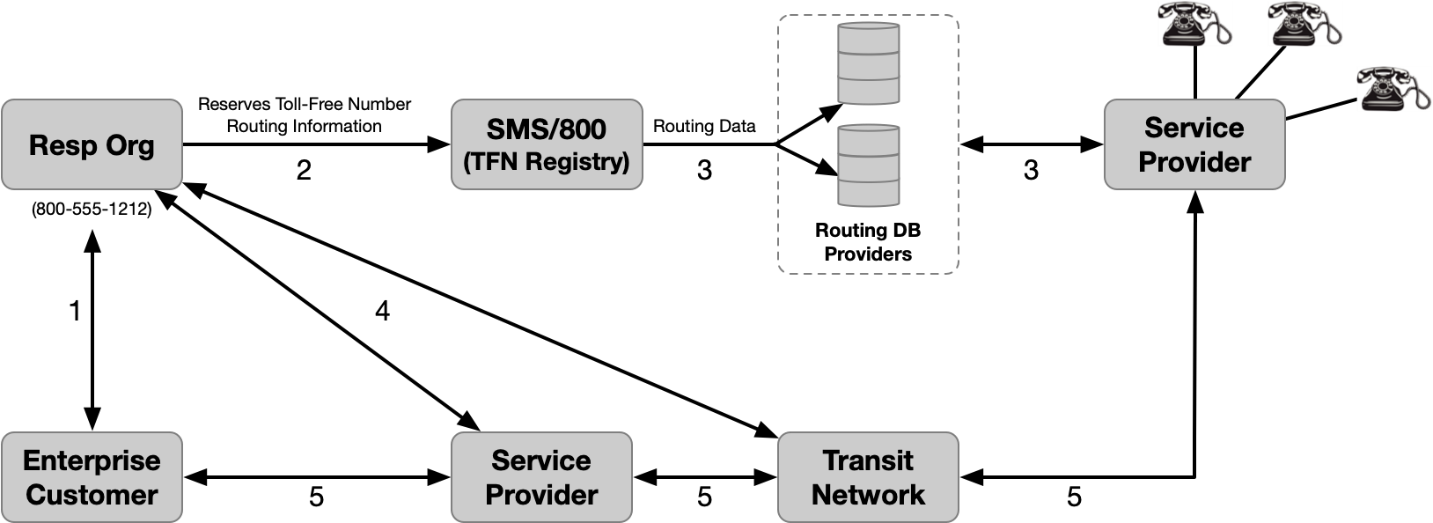 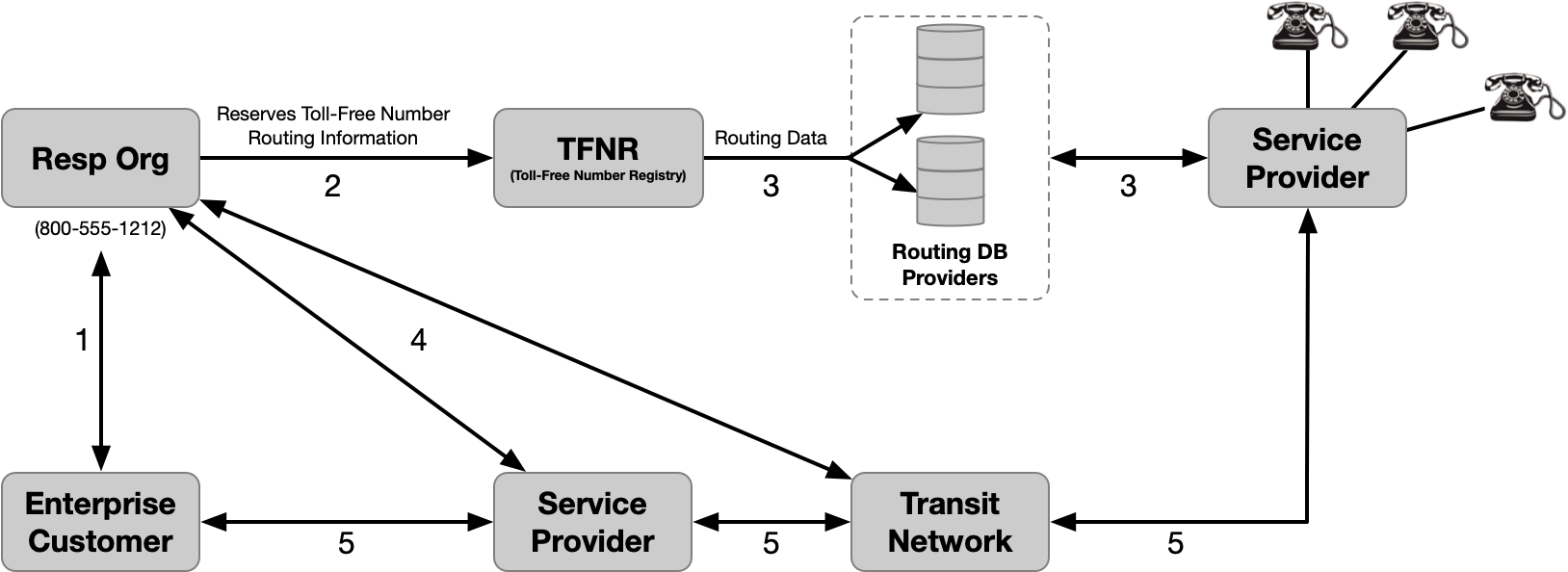 Figure . – Toll-Free Number Assignment ProcessCustomer selects a RespOrg and requests a TFN.RespOrg reserves a TFN from the pool of available numbers within the TFN. The TFN is marked as assigned to the RespOrg. The RespOrg also provisions the routing information. Routing data is delivered to Routing Database Providers and used by SPs to route calls. RespOrg works with the Transit Networks and SPs to establish the infrastructure to support the Toll-Free service. Enterprise is able to calls a calls using the TFN as a call back number. 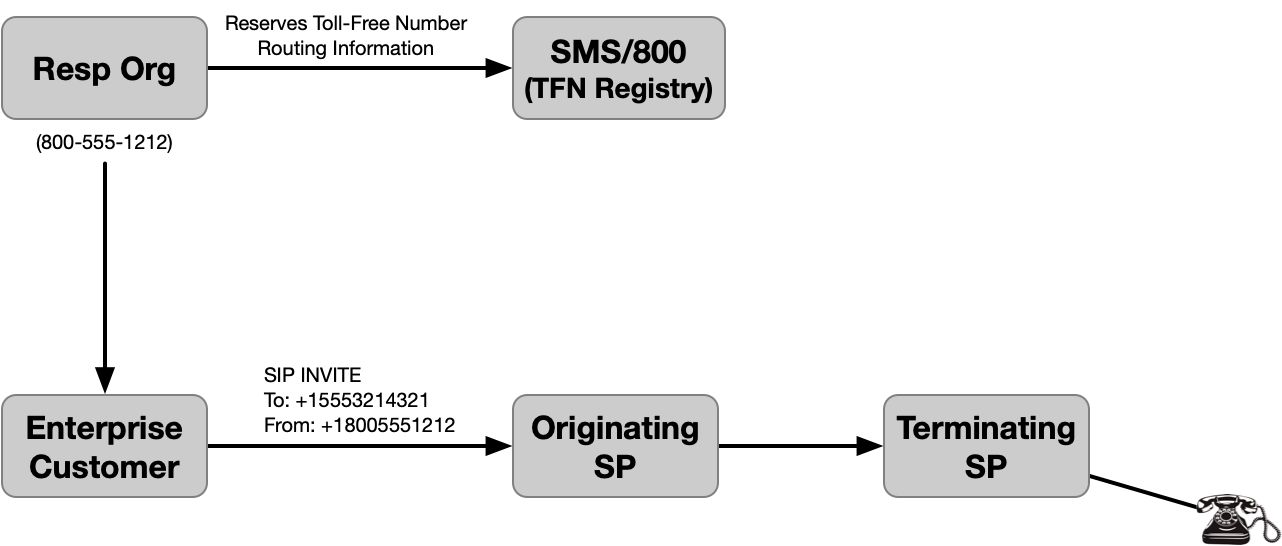 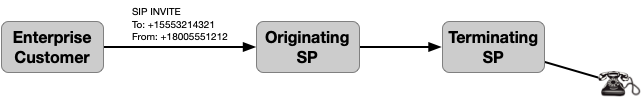 Figure . – Originating SP and RespOrg are different entities.RespOrg reserves 800-555-1212 from the pool of available numbers within the TFNR.RespOrg assigns 800-555-1212 to Enterprise Customer.Enterprise calls 555-321-4321 using 800-555-1212 as Caller ID.ScenariosToll-Free in SHAKENRespOrgs TNSP in the SHAKEN framework for TFNs.A  be a Service Provider as in ATIS-1000080 [Ref 4] or  that has the authority to obtain and assign TFs to customers. A RespOrg is identified with a RespOrg ID assigned by the Toll-Free Number dministrator.There are various ways in which the attestation level of a  calling number can be determined. Two methods are summarized in this document. Other implementations are possible.The OSP determines an appropriate attestation level, based on information it has on the caller’s right to use the signaled, Toll-Free calling number. The OSP may have direct knowledge of the relationship of the caller to the Toll-Free calling number (e.g., the OSP is the TNSP/RespOrg) or the OSP may obtain this relationship via a trusted 3rd party. Refer to Clause .Delegate Certificate Management for Toll-Free NumberIssuing Delegate Certificate for Toll-Free NumberFigure .1 shows a high-level overview of the process for issuing delegate end-entity certificates to a VoIP Entity for a TF. This does not assume that all SPs will use Delegated Certificates. Per , a SHAKEN authorized SP that is not a RespOrg may issue Delegate Certificates that include TFNs to its customer, provided that the issuing SP complies with the  or  TN Registry process.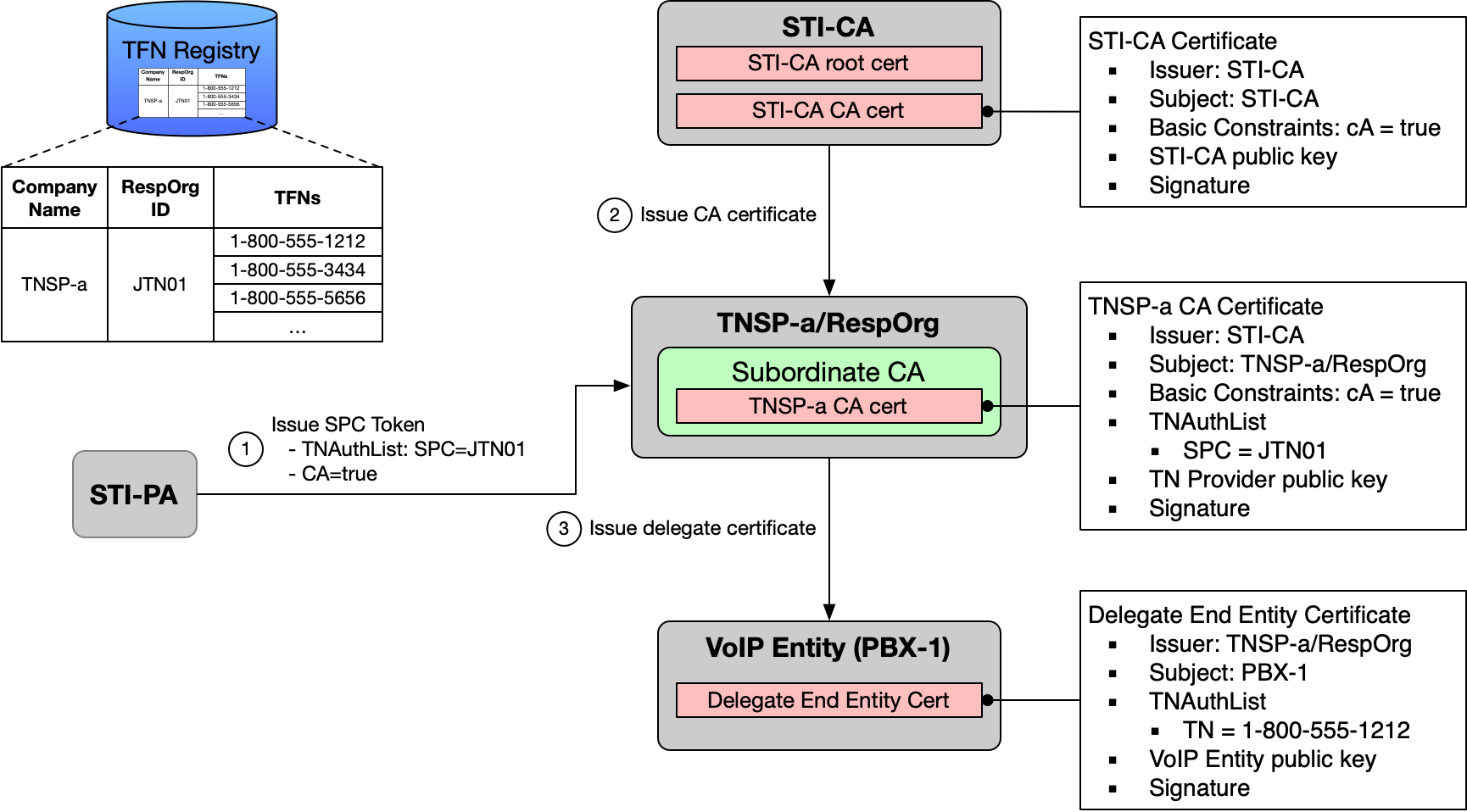 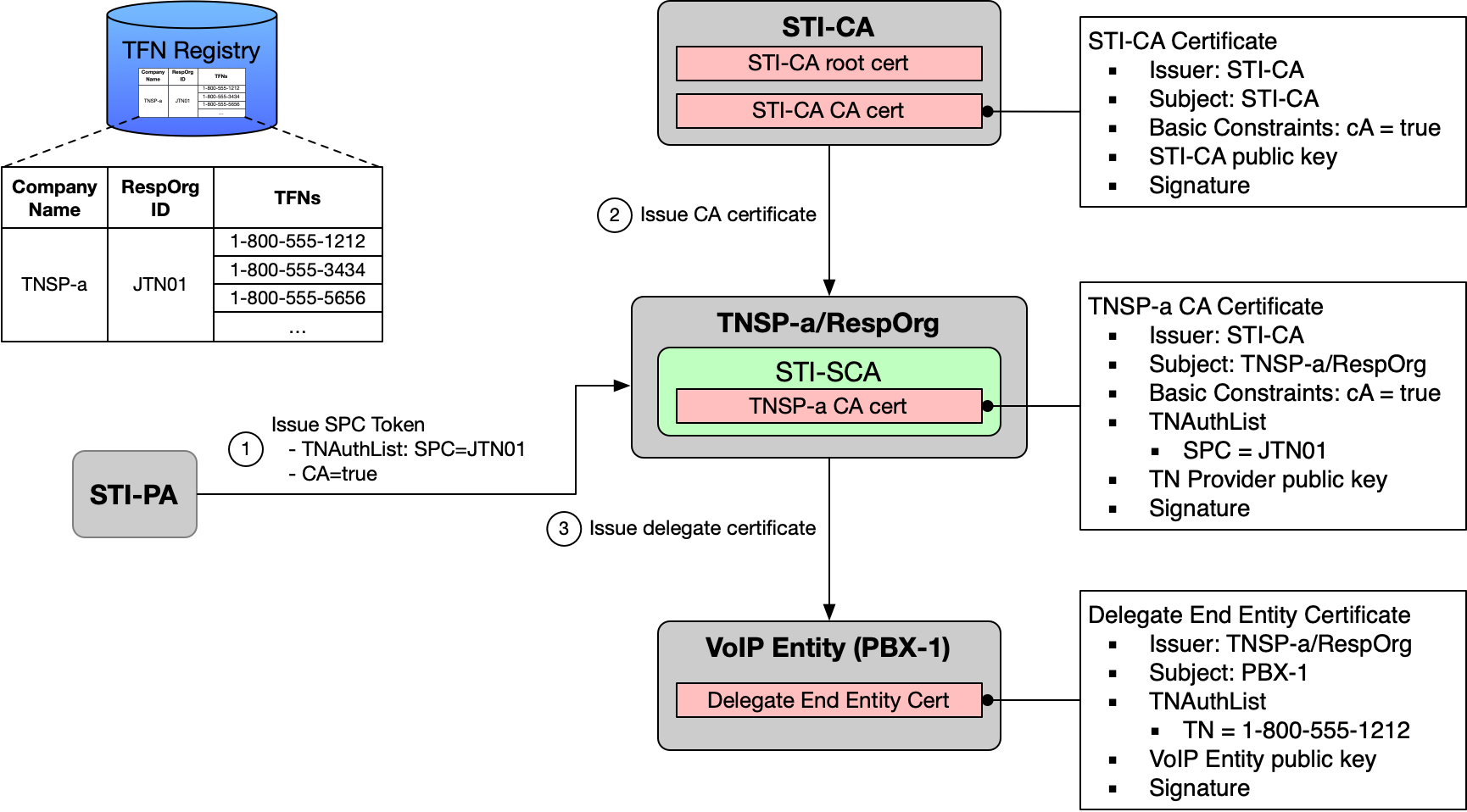 Figure . – RespOrg issues Delegate Certificate for Toll-Free NumberThe procedure in Figure 1 is performed when TNSP-a as RespOrg (with RespOrg ID JTN01) TF 1-800-555-1212 to Enterprise PBX-1, as follows:CA (RespOrg) obtains SPC Token (SPC-JTN01) from STI-PA.CA uses the SPC Token to obtain CA certificate from STI-CA.CA issues delegate end-entity certificate to PBX-1 (TN = 1-800-555-1212).Utilizing Delegate Certificate to sign Originating Toll-Free NumberFigure 2 shows a high-level overview of signing an originat T with a Delegate Certificate. 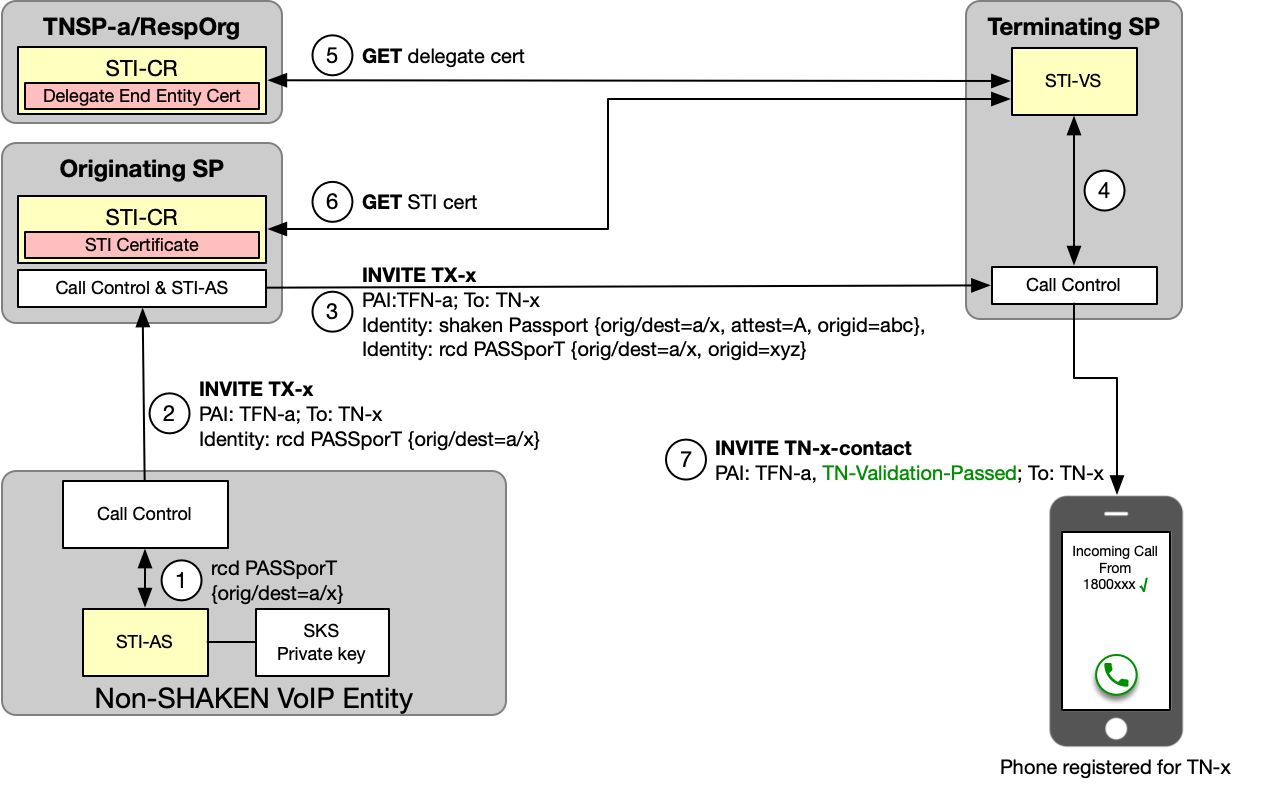 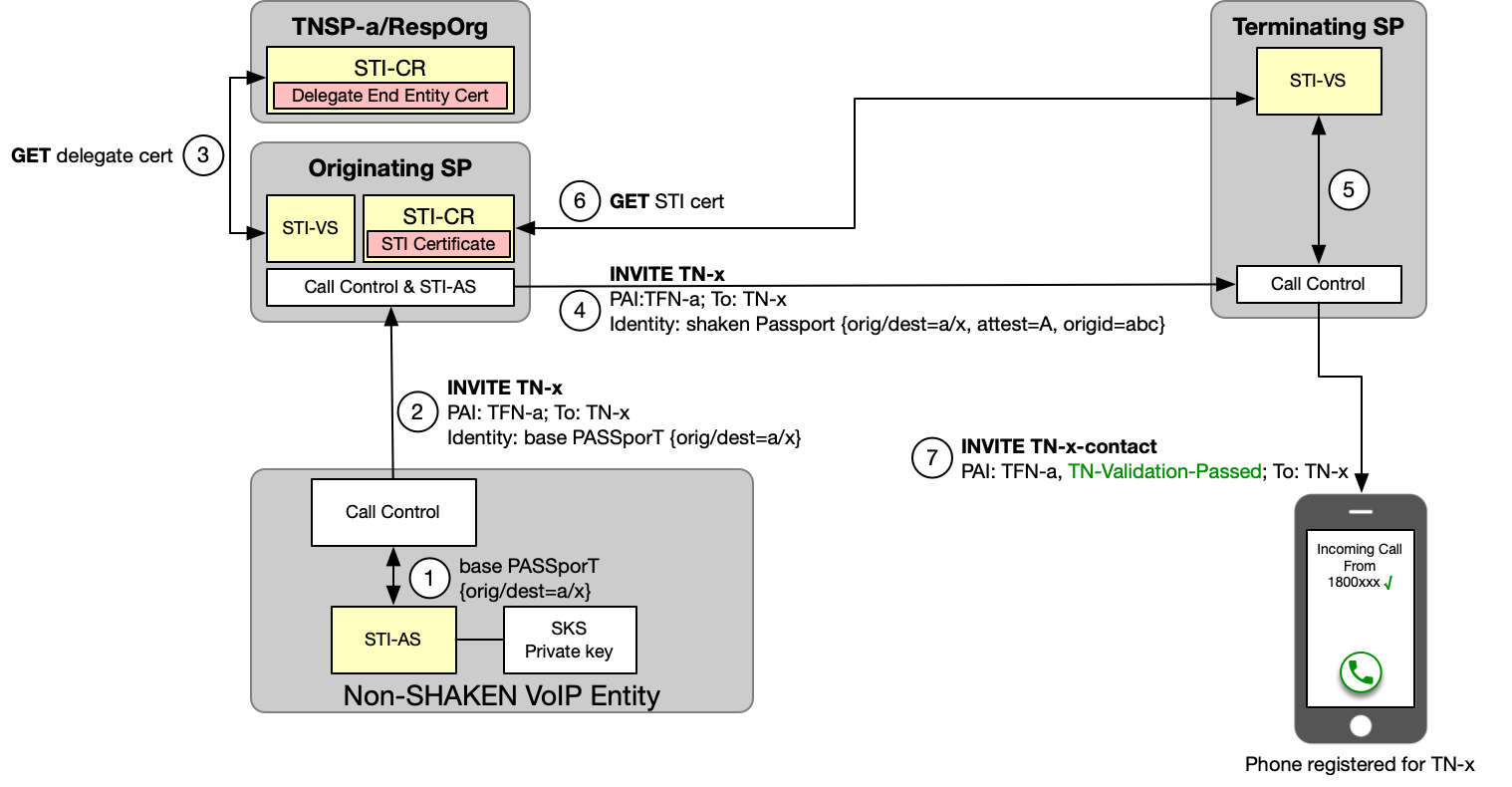 Figure . – STI Authentication/Verification during call setupFigure .2 assumes that the TNSP has assigned a delegate certificate to the VoIP Entity as described in 1. The call establishment procedure in Figure .2 is initiated when the VoIP Entity user initiates a call to called TN-x, and the VoIP Entity is configured to deliver a Toll-Free calling number (TFN-a in this example).The VoIP Entity Call Control function invokes the -AS to perform authentication for calling TFN-a, as specified [Ref ]. The -AS constructs a  PASSporT containing an "orig" claim of TFN-a and a "dest" claim of TN-x, and signs the PASSporT using the private key associated with the delegate certificate.The VoIP Entity Call Control includes an Identity header containing the newly created  PASSporT in the originating INVITE request sent to the originating SP.The originating SP verifies that the  PASSporT contained in the received INVITE request is valid. It then performs SHAKEN authentication, asserting an attestation level of "A" (based on the presence of a valid  PASSporT received from the VoIP Entity). The originating SP includes  Identity header in the INVITE request to the TSP containing the newly created "shaken" PASSporT. On receiving the terminating INVITE request, the Terminating SP invokes the STI-VS to verify the received SHAKEN Identity header as specified in ATIS-1000074 [Ref 3]. STI-VS fetches the referenced STI certificate from the OSP STI-CR and uses the certificate credentials to verify the "shaken" PASSporT. The TSP sets the INVITE Verstat parameter based on the verification results (in this case verification passed), and sends the INVITE to the phone registered for TN-x. Toll-Free Call FlowsToll-Free Translation Prior to Authentication Server Request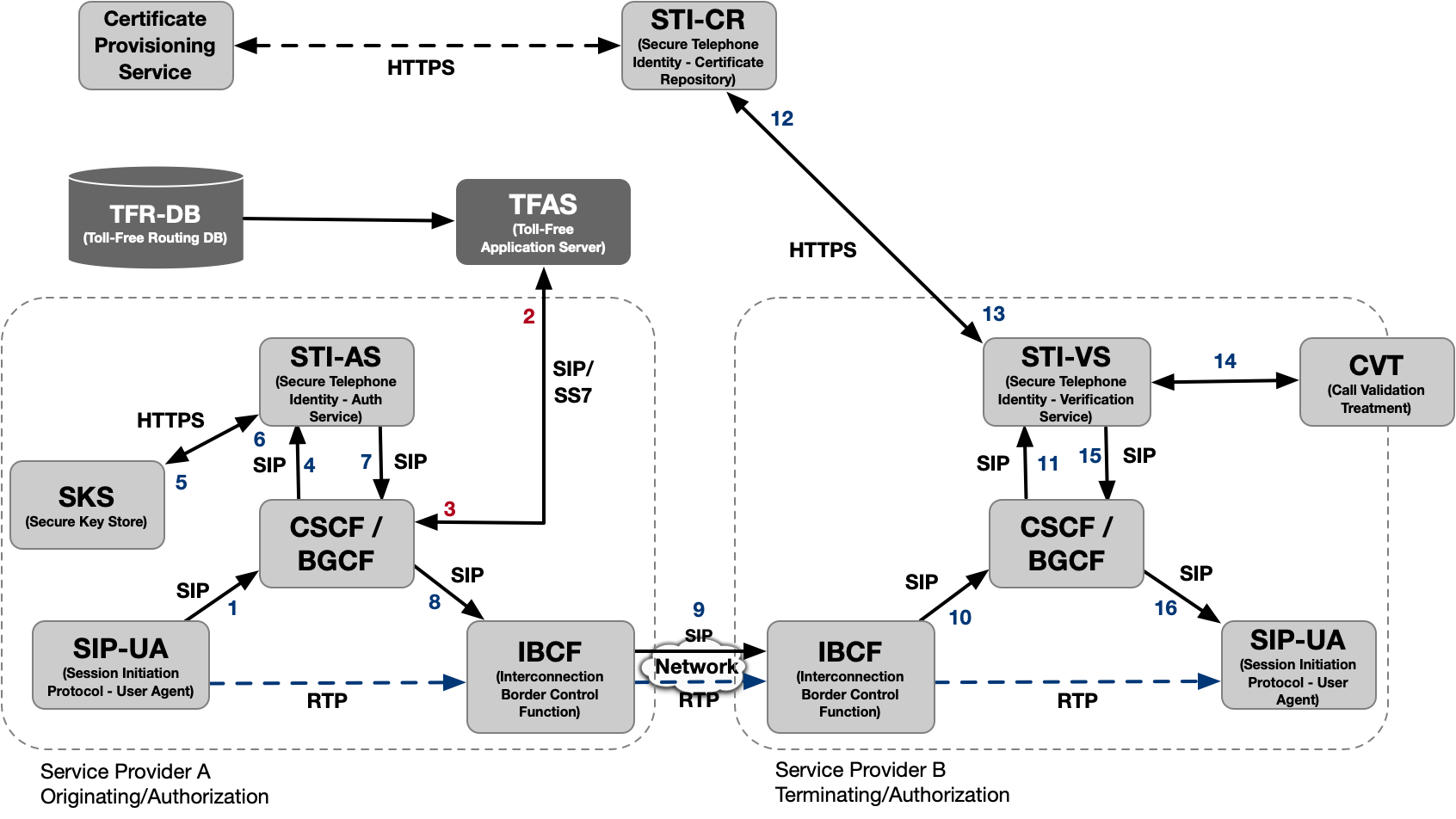 Figure . – SHAKEN Architecture with Toll-Free  (pre-Authentication Server)The ladder diagram below shows the call flow for the originating portion of the call setup action.  It shows the TFAS being  (and subsequently returning the Toll-Free Response)prior to requesting a PASSporT token from the Authentication Server (AS).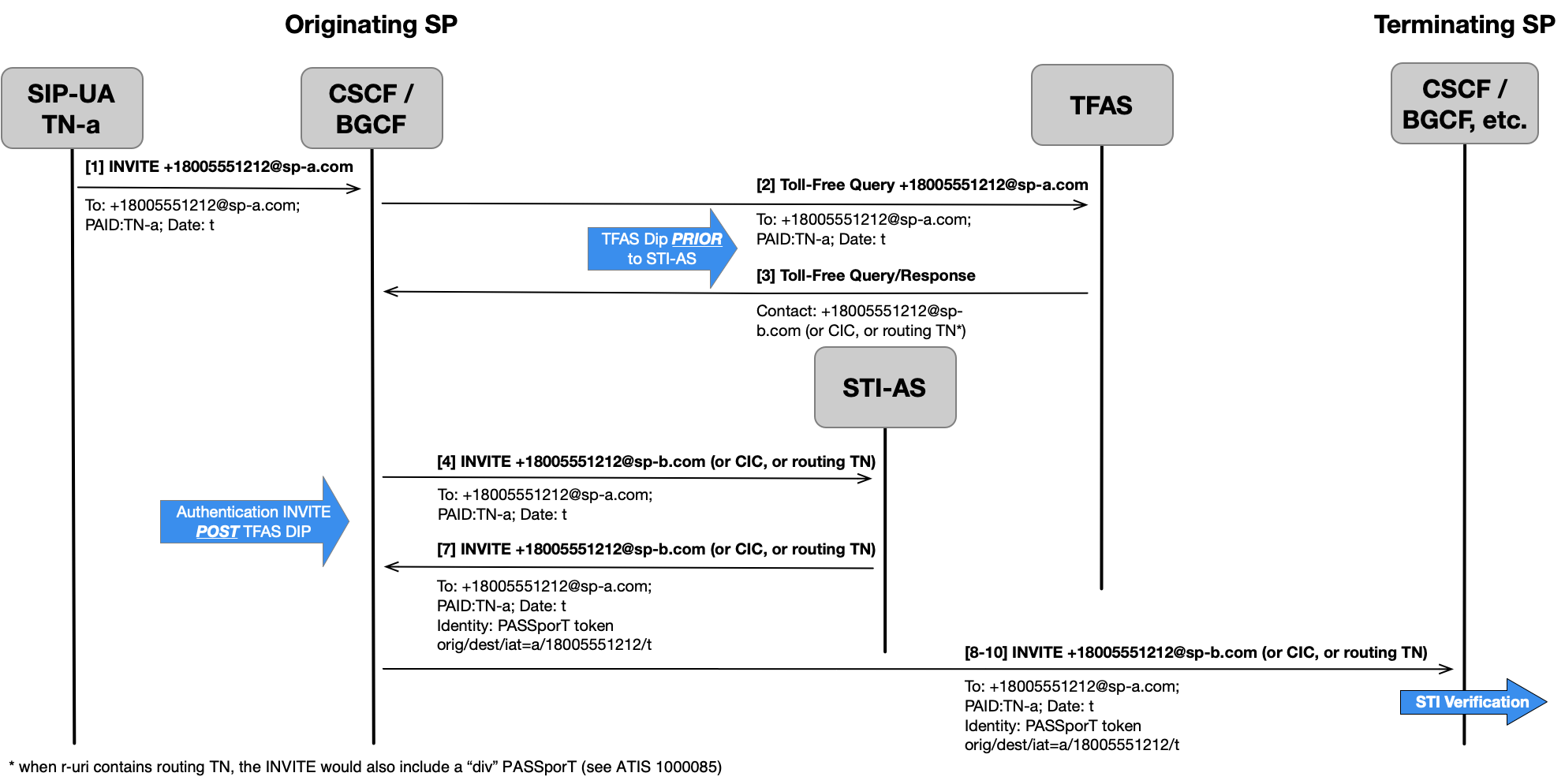 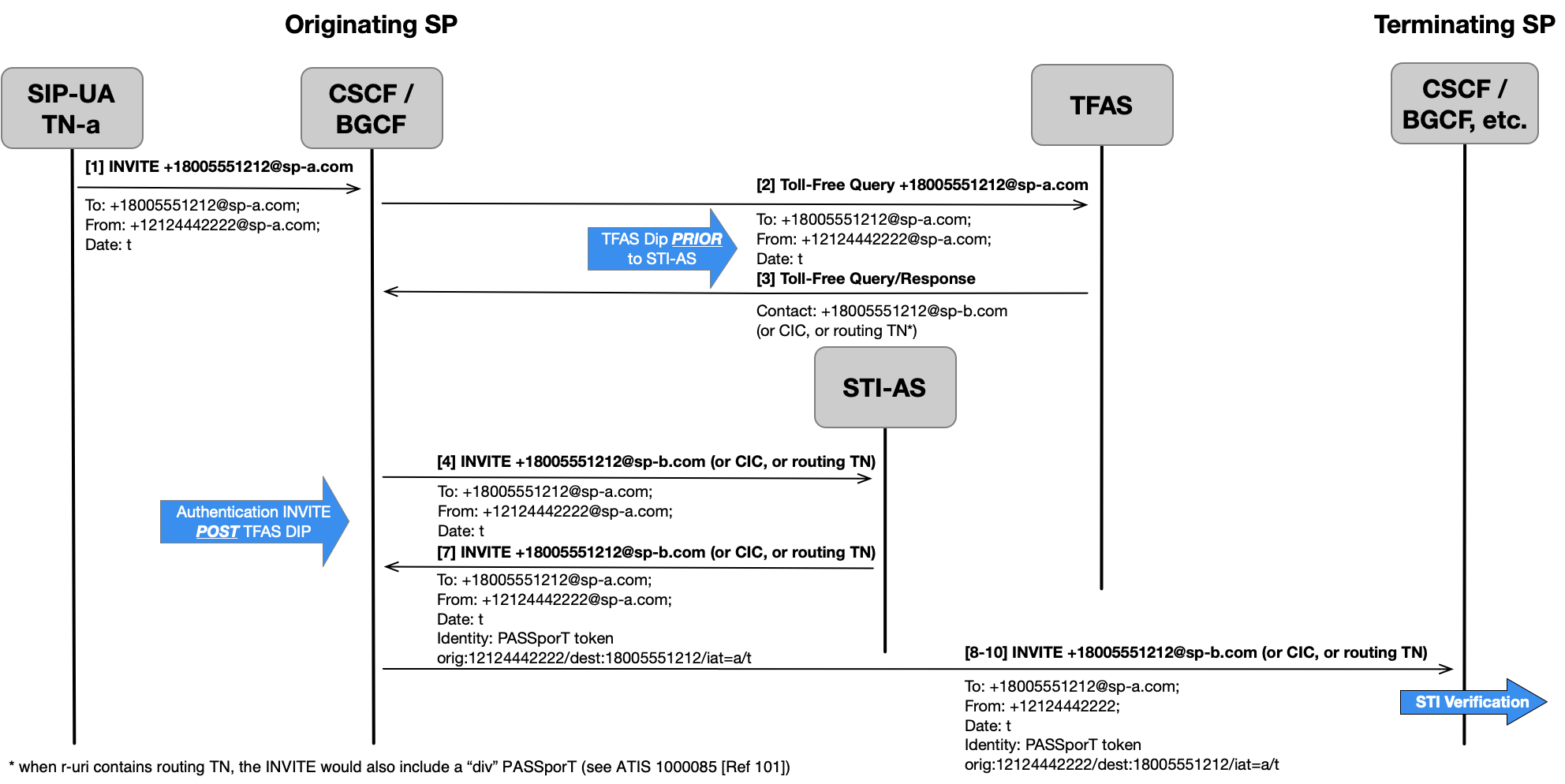 Figure . – Toll-Free Translation Prior to Authentication Server RequestToll-Free Translation After Authentication Request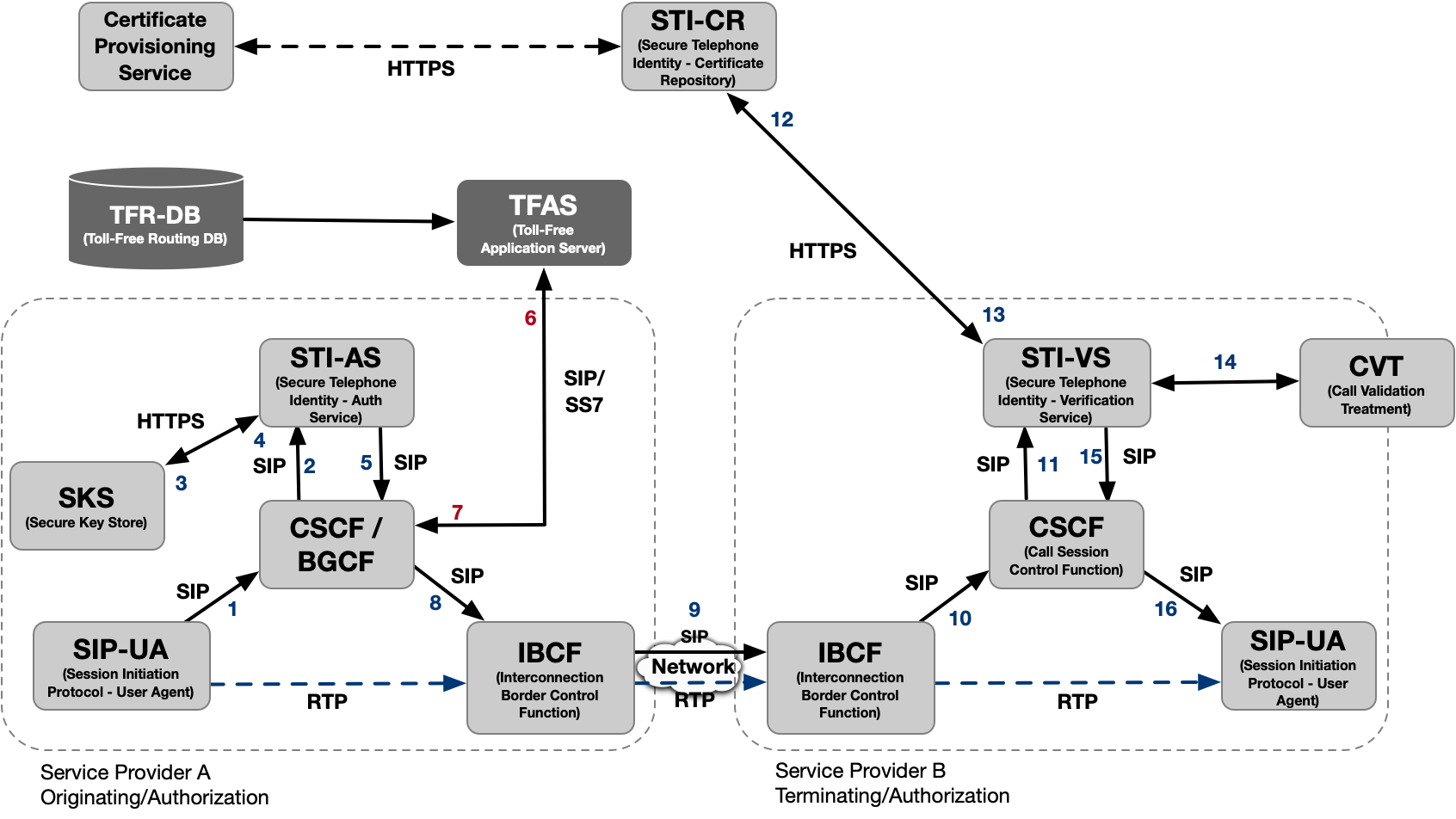 Figure . – SHAKEN Architecture with Toll-Free  (post-Authentication Server)The second scenario is that in which the PASSorT token is fetched from the AS before ing the TFAS. The ladder diagram below shows the call flow for the originating portion of the call setup action.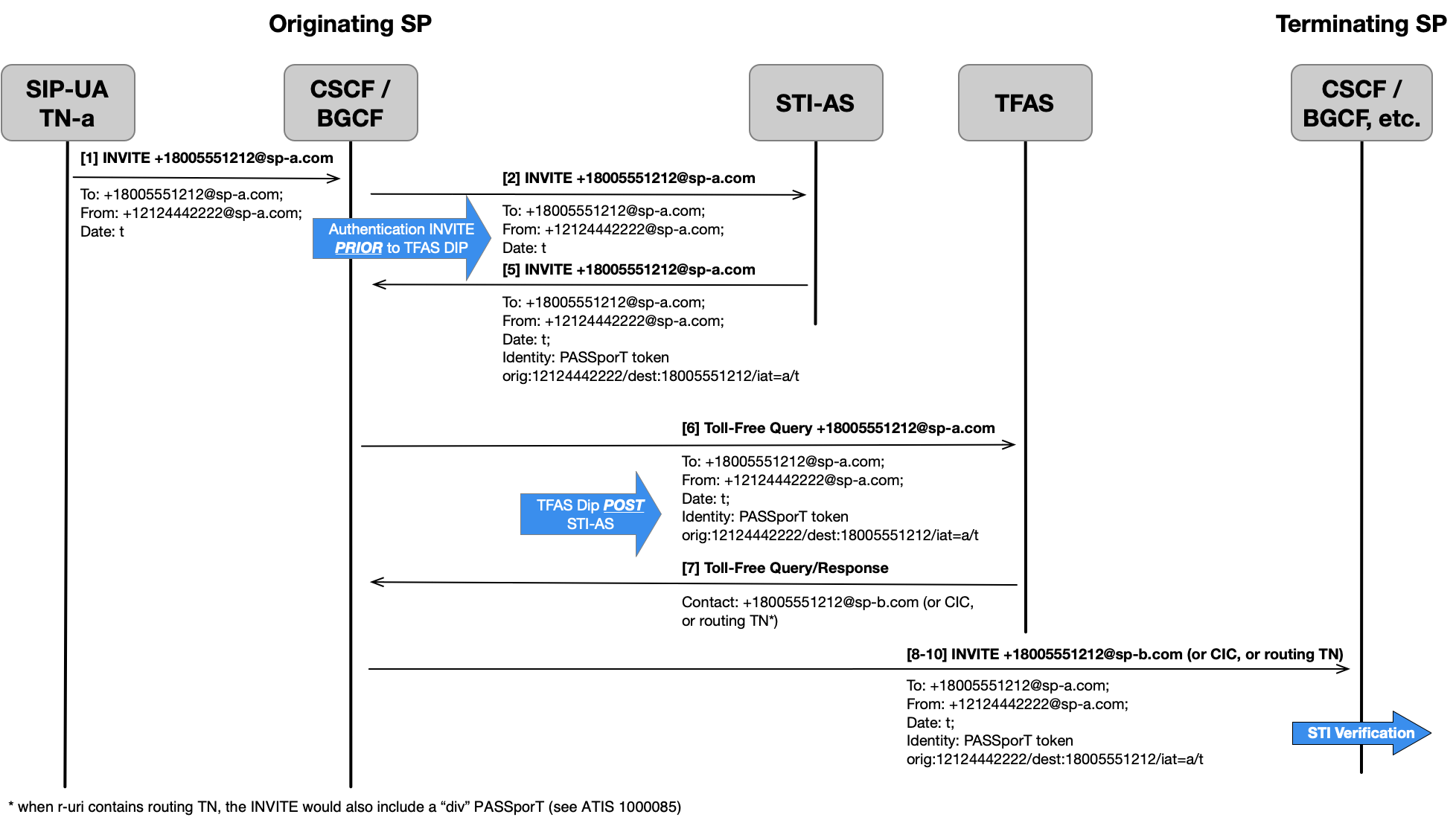 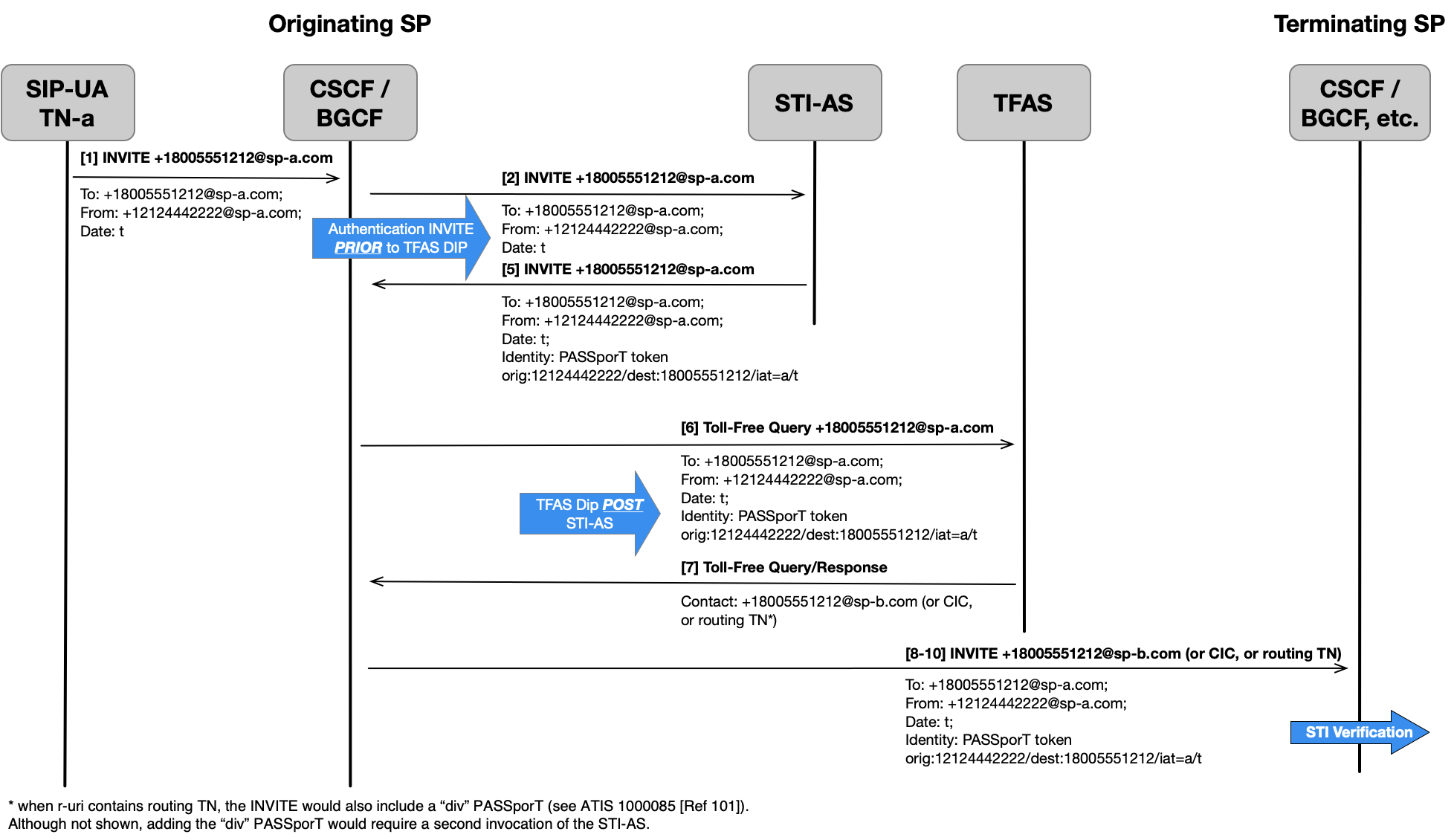 Figure . – Toll-Free Translation After Authentication Server RequestToll-Free Use Case – Toll-Free Originations (On Premise PBX, Hosted/Cloud Platform) in SHAKEN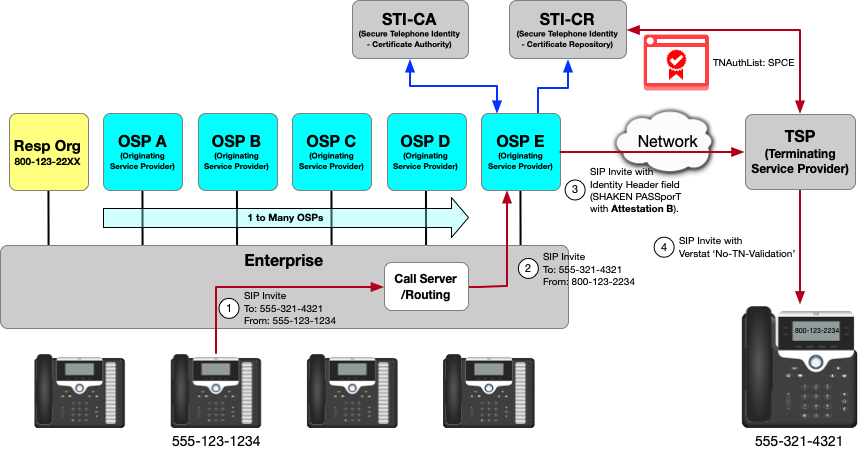 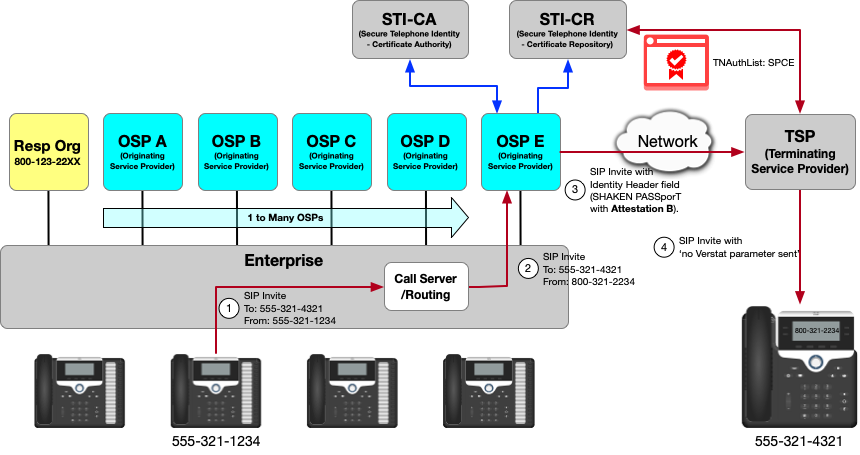 Figure . – Toll-Free Origination Use Case: Leveraging 3rd Party RespOrg and Different OSPsTN Assignee with TN 555--1234 initiates call to 555-321-4321.Enterprise originates call from TFN 800--2234, assigned by RespOrg, using OSP E.OSP E cannot authenticate the Caller ID TFN. OSP E adds a SIP Identity header field with a SHAKEN PASSporT setting Attestation to B. The PASSporT is signed using an STI-Certificate with a TNAuthlist containing a single SPC with a value assigned to OSP E. The TSP verifies that the received SHAKEN PASSporT is valid. Since the attestation level is “B” (and not “A”) the TSP  in the INVITE request sent to the called endpoint.The following two (2) Toll-Free Use Cases also depict examples where the OSP cannot determine the Toll-Free Calling TN is authorized to the customer and would set the Attestation as B:A shared use TFN is originated from multiple enterprises.  This is the case where enterprises in different geographical locations originate calls using the same TFN but different OSPs. In this scenario, the TFN is issued by a single RespOrg.The same TFN is originated from multiple locations.  This is the case where an enterprise uses the same TFN but originates calls in different locations utilizing different OSPs.The Right to Use the Toll-Free NumberTo enable an OSP to determine the appropriate level when a TF is used in the Caller ID, there is a process that can provide clarity for determining the party’s right to use a TFN. The TFNA manages the authoritative source for TF information, the TFNR.  party who will use their TF in making an outbound call can work in advance of their calls to enable them to get the information to use with an OSP to provide proof of the right to use the TFNs  can get the appropriate level from the OSP when a TF is used in the Caller ID. This is done by working with the TFNA. show that the TFN is one that is in use he TFNA will review and confirm via the authoritative source for TF information, the TFNR. The TFNA then will work with the RespOrg to ensure that the party with the TF has the right to use that TF. Then the TFNA will provide that information upon a specific request. This needs to be done in advance of the use of the TF in making a call or calls. With that information the party planning to make the Toll-Free call may then it  pre-, to the OSP whose network will be used in making the call.SummarySHAKEN has been defined as a framework that utilizes protocols defined in the IETF Secure Telephone Identity Revisited (STIR) Working Group that work together in an end-to-end architecture to provide traceability of calls to the originating service provider (OSP), via a digital signature tied to a certificate identifying the OSP, and to allow the OSP to indicate whether or not a calling telephone number (calling TN) is valid.It is recognized that there are conditions where the OSP lacks a direct mechanism to fully attest that there is a known authenticated customer and/or that the customer associated with the calling TFN is valid.  This document provided use cases where there is a “knowledge gap” between the information the OSP can determine locally and the information it needs, or through additional methods to provide “full attestation” marking (attestation level “A”).ATISAlliance for Telecommunications Industry SolutionsCSCFCall Session Control FunctionCVTCall Validation TreatmentHTTPSHypertext Transfer Protocol SecureIBCFInterconnection Border Control FunctionIETFInternet Engineering Task ForceIPInternet ProtocolNNINetwork-to-Network InterfaceOSPOriginating Service ProviderPASSporTPersona Assertion TokenPBXPrivate Branch ExchangePKIPublic Key InfrastructureSHAKENSignature-based Handling of Asserted information using toKENsSIPSession Initiation ProtocolSKSSecure Key StoreSPService ProviderSTISecure Telephone IdentitySTI-ASSecure Telephone Identity Authentication ServiceSTI-CASecure Telephone Identity Certification AuthoritySTI-CRSecure Telephone Identity Certificate RepositorySTI-VSSecure Telephone Identity Verification ServiceSTIRSecure Telephone Identity RevisitedTFASToll-Free Application ServerTFNToll-Free NumberTFR-DBToll-Free Routing DatabaseTNTelephone NumberTNSPTN Service ProviderTSPTerminating Service ProviderUAUser AgentURIUniform Resource IdentifierUUIDUniversally Unique IdentifierVoIPVoice over Internet Protocol	